SCIENCE 9 – CHEMISTRY CUMULATIVE TEST OUTLINE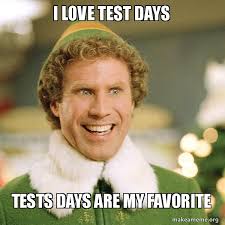 Format: Combo multiple choice + written. Skill development section is written.SKILLS to know how to demonstrate:If given a data table with data, can you accurately graph it? If given a procedure, can you create a data table skeleton?CONTENT to know:COMPOUNDS
PERIODIC TABLEWhat is the periodic table and approximately how many elements are identified? How are elements organized?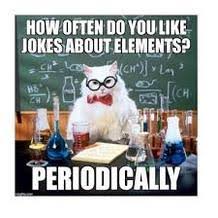 Metals vs non-metals vs semi-metals (aka metalloids)Location on tableTypical properties (table 2.2)Which direction does a period go? What does this tell us about electrons shells?Which direction goes a group go? What does this tell us about valence electrons?Name and location (group number) of the 4 chemical families. General reactivity.How to read a symbol: atomic number, atomic mass, ion chargeAtomic structure: location (in atom) and charge of subatomic particles 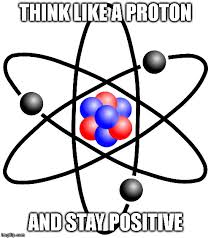 ProtonNeutronElectronWhat are valence electrons?Bohr modelWe use the Bohr model to understand probably location/spacing of electrons but it is NOT the most current model. What is the most current model called?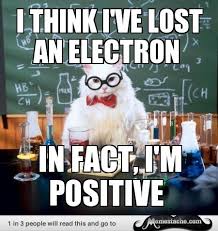 Draw the Bohr model of atomsDraw the Bohr model of ionsWhat is an Ion? Do metals lose or gain electrons? Do they form positive or negative ions? Do they have a positive ion charge or negative ion charge? What about non-metals?Make a connection between valence electrons of atoms and ion charge of ionsWhy do noble gases not form ions?MATTERWhat is matter?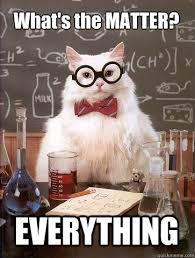 What are the two types of changes matter can undergo? Give/Identify examplesWhat are the signs that a chemical change has occurred?KMTWhat does KMT stand for? What are the main points of the theory?What is the relationship between temperature and the states of matter, with reference to the KMT? How would this look on a graph?What is the relationship between molecular motion and the states of matter, with reference to the KMT? How would this look on a graph?What is the relationship between molecular interaction and the states of matter, with reference to the KMT? How would this look on a graph?States of matterWhat are the 3 states of matter? What are the 6 terms indicating change of state? Connect the KMT to the 3 states of matterWhat is needed to force a shift between the states?What are qualitative physical properties of matter? Give/Identify examplesWhat are quantitative physical properties of matter? Give/Identify examplesWhat are the two categories of matter? Give/Identify examplesWhat are the three types of mixtures? Give/Identify examplesWhat are the two types of pure substances? Give/Identify examplesMEASUREMENTSAFETYSCIENTIFIC METHODWhat are the steps of the Scientific Method?What does a good hypothesis have? Can you prove a hypothesis to be true or false?What are Control Variables? Why is it important to identify them?What is an Independent Variable? Can you identify it in a scenario? Which axis is it graphed on?What is a Dependent Variable? Can you identify it in a scenario? Which axis is it graphed on?Do experiments test multiple variables or only one? Why?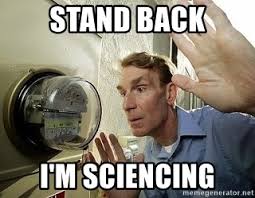 What is qualitative data? Can you give/identify examples?What is quantitative data? Can you give/identify examples?When is a bar graph used versus a scatter graph?Compare/contrast ionic vs covalent compoundsNaming and writing simple ionic compoundsEx. Li+ + Cl-  LiCl  ,  Lithium chlorideEx. Mg2+ + P3-  Mg3P2  ,  Magnesium phosphideNaming and writing multivalent ionic compounds Ex. MnO2  Manganese (IV) oxideEx. Chromium (II) sulphide  CrS Naming and writing polyatomic ionic compounds Ex. Sodium carbonate  Na+ + CO32-  Na2CO3  Ex. Magnesium phosphate  Mg2+ + PO43-  Mg3(PO4)2  Naming and writing compounds that include both multivalent and polyatomic ionic compounds Ex. Copper(II) sulphate   Cu2+ + SO42-  CuSO4  Naming and writing covalent compounds Ex. Carbon tetrachloride   CCl4  What is mass?How is it measured (solids & liquids)? What are the units?What is volume?How is it measured (solids & liquids)? What are the units?What is the difference between accuracy & precision?General Lab Safety Rules (text p 10,11)HHPS What does it stand for?HHPS Symbols: types, shapes and levels WHMIS What does it stand for?WHMIS Symbols